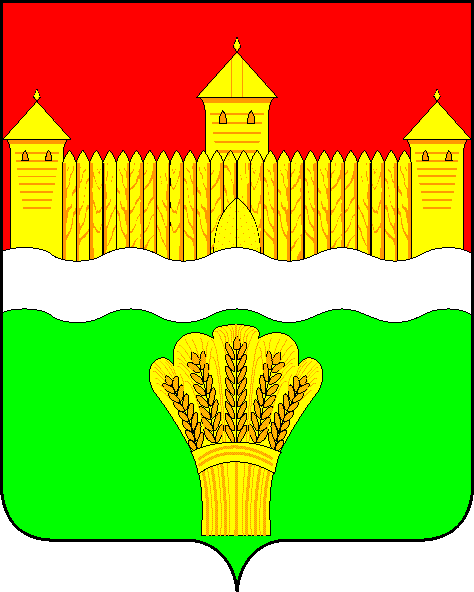 КЕМЕРОВСКАЯ ОБЛАСТЬ - КУЗБАСССОВЕТ НАРОДНЫХ ДЕПУТАТОВКЕМЕРОВСКОГО МУНИЦИПАЛЬНОГО ОКРУГАПЕРВОГО СОЗЫВАСЕССИЯ № 46РЕШЕНИЕот «27» октября 2022 г. № 709г. КемеровоОб утверждении Положений о домовом комитете, об уличном комитете  в Кемеровском муниципальном округеРассмотрев представленный главой Кемеровского муниципального округа проект решения об утверждении Положений о домовом комитете,  об уличном комитете в Кемеровском муниципальном округе, в соответствии с Федеральным законом от 06.10.2003 № 131-ФЗ «Об общих принципах организации местного самоуправления в Российской Федерации», Уставом муниципального образования Кемеровский муниципальный округ Кемеровской области – Кузбасса, Совет народных депутатов Кемеровского муниципального округа 	РЕШИЛ:1. Утвердить:1.1. Положение «О домовом комитете в Кемеровском муниципальном округе» согласно приложению № 1 к настоящему решению.1.2. Положение «Об уличном комитете в Кемеровском муниципальном округе» согласно приложению № 2 к настоящему решению1.3. Образец удостоверения председателя уличного и домового комитета согласно приложению № 3 к настоящему решению.2. Опубликовать настоящее решение в газете «Заря», официальном сетевом издании «Электронный бюллетень администрации Кемеровского муниципального округа» и официальном сайте Совета народных депутатов Кемеровского муниципального округа в сети «Интернет».3. Контроль за исполнением решения возложить на Левина Д.Г. – председателя комитета по местному самоуправлению, правопорядку и связям с общественностью.         4. Настоящее решение вступает в силу со дня официального опубликования.ПредседательСовета народных депутатов Кемеровского муниципального округа                                      В.В. ХарлановичГлава округа                                                                                 М.В. КоляденкоПРИЛОЖЕНИЕ № 1к решению Совета народных депутатовКемеровского муниципального округаот «27» октября 2022 г. № 709ПОЛОЖЕНИЕо домовом комитете в Кемеровском муниципальном округе1. Общие положения1.1. Настоящее Положение разработано в соответствии с Федеральным законом от 06.10.2003 № 131-ФЗ «Об общих принципах организации местного самоуправления в Российской Федерации», Уставом муниципального образования Кемеровский муниципальный округ Кемеровской области – Кузбасса.1.2. Домовой комитет является выборным органом общественного самоуправления жителей многоквартирного жилого дома (группы домов).1.3. Домовой комитет представляет интересы жителей дома (группы домов) в государственных, муниципальных и общественных организациях, органах местного самоуправления Кемеровского муниципального округа, субъектах территориального общественного самоуправления.2. Порядок избрания домового комитета и организацияего работы2.1. Домовой комитет избирается на собрании, конференции жителей соответствующего жилого дома (группы домов) открытым голосованием на срок полномочий, устанавливаемый собранием, конференцией.2.2. О дате и месте проведения собрания, конференции по выборам домового комитета граждане оповещаются инициативной группой не позднее чем за 3 дня до проведения.2.3. Собрание считается правомочным, если на нем присутствует более половины жителей, достигших 16-летнего возраста и проживающих в соответствующем многоквартирном жилом доме (группе домов).2.4. Структура домового комитета и количество его членов устанавливаются собранием, конференцией жителей дома (группы домов).В состав домового комитета могут быть избраны граждане не моложе 16-летнего возраста, постоянно проживающие на территории деятельности комитета.Избранными в состав домового комитета считаются граждане, получившие большинство голосов жителей, участвующих в собрании, конференции.2.5. Члены домового комитета из своего состава избирают председателя (старшего по дому или группе домов) и его заместителя простым большинством голосов при участии не менее 2/3 членов комитета.Председатель домового комитета (старший по дому или группе домов) по решению собрания, конференции может быть избран непосредственно на собрании, конференции граждан.Председатель домового комитета (старший по дому или группе домов) может иметь специальное удостоверение, выдаваемое администрацией Кемеровского муниципального округа, по форме утвержденной Советом народных депутатов Кемеровского муниципального округа.2.6. Домовой комитет самостоятельно определяет периодичность своих заседаний, порядок их проведения, распределяет обязанности между членами комитета, определяет круг вопросов, решение по которым председатель домового комитета принимает самостоятельно и отчитывается по ним на очередном заседании комитета.2.7. Домовой комитет заблаговременно информирует жителей о времени и месте проведения очередного заседания домового комитета и о вопросах, которые выносятся на его обсуждение.2.8. Заседания домового комитета являются открытыми и правомочными при наличии более половины его состава. Решения принимаются простым большинством голосов членов комитета, присутствующих на заседании. Протоколы заседаний подписываются председателем комитета (старшим по дому или группе домов).Решения домового комитета доводятся до сведения жителей и других субъектов территориального общественного самоуправления, администрации Кемеровского муниципального округа.2.9. Домовой комитет выполняет свои функции на безвозмездной основе. 2.10. Администрация Кемеровского муниципального округа, органы территориального общественного самоуправления содействуют в организации работы домовых комитетов, способствуют выполнению решений домовых комитетов, принятых в пределах их компетенции, координируют их деятельность.2.11. Территориальное управление  администрации Кемеровского муниципального округа:- выдаёт председателю домового комитета документ, удостоверяющий его полномочия;- ведёт учёт сведений о домовых комитетах;- координирует деятельность домовых комитетов;- знакомит домовые комитеты с соответствующими актами органов государственной власти и органов местного самоуправления;- информирует домовой комитет по вопросам обеспечения безопасности граждан;- рассматривает обращения и предложения председателя домового комитета;- информирует домовой комитет о готовящихся общественных мероприятиях.2.12. Список председателей домовых комитетов размещается на официальном  сайте Кемеровского муниципального округа в информационно-телекоммуникационной сети «Интернет». Список включает в себя: фамилию, имя и отчество председателя домового комитета и наименование населенного пункта.3. Полномочия домового комитета3.1. Домовой комитет имеет право:3.1.1. Созывать собрания, конференции жителей дома (группы домов) по мере необходимости, но не реже одного раза в год.3.1.2. Обращаться в администрацию, органы территориального общественного самоуправления по вопросам, затрагивающим интересы жителей дома (группы домов).3.1.3. Запрашивать полную информацию по платежам за техническое обслуживание дома, по оплате за коммунальные услуги и доводить ее до сведения всех жильцов дома.3.1.4. Участвовать в рабочих совещаниях в жилищно-эксплуатационных учреждениях при обсуждении планов работ, связанных с эксплуатацией дома (группы домов).3.1.5. Получать через структурные подразделения администрации Кемеровского муниципального округа информацию об использовании финансовых средств на содержание, эксплуатацию и ремонт дома (группы домов), осуществлять контроль за использованием мест общего пользования и оборудования, придомовых территорий по назначению без ущемления жилищных и иных прав граждан.3.1.6. Осуществлять общественный контроль за уборкой подъездов, лестничных клеток, кабин лифтов и других мест общего пользования, за выполнением жилищно-эксплуатационными учреждениями работ по уборке, благоустройству и оборудованию придомовой территории, за выполнением жителями санитарно-гигиенических, экологических, противопожарных и эксплуатационных норм, за соблюдением установленных правил содержания домашних животных.3.1.7. Предупреждать лиц, допустивших нарушения общественного порядка, правил благоустройства, гигиены, другие нарушения, о применении к ним мер общественного воздействия, в необходимых случаях обращаться в компетентные органы для привлечения нарушителей к административной и иной ответственности.3.1.8. Участвовать в приемке работ, произведенных в доме (группе домов).3.1.9. Кооперировать по решению собрания личные средства жителей дома (группы домов) с целью удовлетворения потребностей территориального общественного самоуправления.3.2. Домовой комитет:3.2.1. Организует жителей на проведение работ по благоустройству дома и прилегающей территории.3.2.2. Осуществляет общественный контроль за содержанием жилого фонда.3.2.3. Рассматривает в пределах своих полномочий заявления и предложения жителей дома (группы домов) и доводит их до сведения администрации Кемеровского муниципального округа.3.2.4. Оказывает помощь органам пожарного надзора в осуществлении мероприятий по обеспечению противопожарного состояния жилого дома (группы домов).3.2.5. Содействует органам социальной защиты в оказании помощи инвалидам, одиноким престарелым гражданам, многодетным семьям, малоимущим и другим категориям социально незащищенных граждан.3.2.6. Оказывает помощь правоохранительным органам в обеспечении правопорядка.3.3. Домовой комитет обязан:3.3.1. Не реже одного раза в год отчитываться перед собранием или конференцией жителей дома (группы домов) о своей деятельности и о расходовании кооперированных средств.3.3.2. Организовывать выполнение решений собраний или конференций жителей дома (группы домов).4. Полномочия председателя домового комитета4.1. Председатель домового комитета имеет право:4.1.1. Принимать меры общественного воздействия в отношении собственников помещений многоквартирного дома, нарушающих правила пользования помещениями и объектами общего пользования многоквартирного дома, а также в отношении неплательщиков за ЖКУ.4.1.2. Принимать участие в комиссии по приемке всех видов работ по содержанию, обслуживанию и всех видов ремонта многоквартирного дома и благоустройства территории.4.1.3. Ходатайствовать перед органами власти, управляющей организацией об оказании помощи в ремонте квартир инвалидам Великой Отечественной войны, приравненным к ним категориям лиц и малообеспеченным гражданам. Осуществлять связь с органами социальной защиты по оказанию помощи одиноким и престарелым гражданам, семьям погибших воинов, многодетным семьям, детям, оставшимся без попечения родителей, другим социально незащищенным категориям граждан.4.1.4. Приглашать собственников многоквартирного дома на заседания руководящего органа домового комитета (совета).4.1.5. Взаимодействовать и сотрудничать в своей работе с управляющей компанией или обслуживающей организацией.4.1.6. Обращаться по вопросам своей компетенции в органы власти, в соответствующую управляющую организацию.4.1.7. Участвовать в собраниях собственников многоквартирного дома.4.2. Председатель комитета ежегодно отчитывается перед собственниками многоквартирного дома о работе комитета на Общих собраниях собственников многоквартирного дома.5. Заключительные положения5.1. Домовой комитет в своей деятельности подотчетен собранию, конференции жителей дома (группы домов).5.2. Отчеты домового комитета заслушиваются на собрании, конференции не реже одного раза в год.5.3. По решению собрания, конференции граждан домовой комитет может быть досрочно переизбран. Выборы нового состава домового комитета производятся в порядке, предусмотренном настоящим Положением.5.4. Члены домового комитета несут ответственность за законность и обоснованность принимаемых решений.5.5. Домовой комитет может быть упразднен по решению собрания, конференции жителей соответствующей территории.ПРИЛОЖЕНИЕ № 2к решению Совета народных депутатовКемеровского муниципального округаот «27» октября 2022 г. № 709ПОЛОЖЕНИЕоб уличном комитете в Кемеровском муниципальном округе1. Общие положения1.1. Настоящее Положение разработано в соответствии с Федеральным законом от 06.10.2003 № 131-ФЗ «Об общих принципах организации местного самоуправления в Российской Федерации», Уставом муниципального образования Кемеровский муниципальный округ Кемеровской области – Кузбасса.1.2. Уличный комитет является выборным органом общественного самоуправления жителей, проживающих в домах частного сектора.1.3. Уличный комитет представляет интересы жителей соответствующей территории во взаимоотношениях с органами местного самоуправления Кемеровского муниципального округа, организациями и учреждениями всех форм собственности и осуществляет свои полномочия в соответствии с действующим законодательством и настоящим Положением.2. Порядок избрания уличного комитетаи организация его работы2.1. Уличный комитет избирается на собрании, конференции жителей соответствующей улицы (группы улиц) открытым голосованием на срок полномочий, устанавливаемый собранием, конференцией.2.2. О дате и месте проведения собрания, конференции по выборам уличного комитета граждане оповещаются инициативной группой не позднее чем за 3 дня до проведения.2.3. Собрание считается правомочным, если на нем присутствует более половины жителей, достигших 16-летнего возраста и проживающих на соответствующей улице (группе улиц).2.4. Структура уличного комитета и количество его членов устанавливаются собранием, конференцией жителей данной улицы (группы улиц).В состав уличного комитета могут быть избраны граждане не моложе 16-летнего возраста, постоянно проживающие на территории деятельности комитета.Избранными в состав уличного комитета считаются граждане, получившие большинство голосов жителей, участвующих в собрании, конференции.2.5. Члены уличного комитета из своего состава избирают председателя (старшего по улице) и его заместителя простым большинством голосов при участии не менее 2/3 членов комитета.Председатель уличного комитета (старший по улице) по решению собрания, конференции может быть избран непосредственно на собрании, конференции граждан.Председатель уличного комитета (старший по улице) может иметь специальное удостоверение, выдаваемое администрацией Кемеровского муниципального округа, по форме утвержденной Советом народных депутатов Кемеровского муниципального округа.2.6. Уличный комитет самостоятельно определяет периодичность своих заседаний, порядок их проведения, распределяет обязанности между членами комитета, определяет круг вопросов, решение по которым председатель уличного комитета принимает самостоятельно и отчитывается по ним на очередном заседании комитета.2.7. Уличный комитет заблаговременно информирует жителей о времени и месте проведения очередного заседания уличного комитета и о вопросах, которые выносятся на его обсуждение.2.8. Заседания уличного комитета являются открытыми и правомочными при наличии более половины его состава. Решения принимаются простым большинством голосов членов комитета, присутствующих на заседании. Протоколы заседаний подписываются председателем комитета (старшим по улице).Решения уличного комитета доводятся до сведения жителей и других субъектов территориального общественного самоуправления, администрации Кемеровского муниципального округа.2.9. Уличный комитет выполняет свои функции на безвозмездной основе. 2.10. Администрация Кемеровского муниципального округа, органы территориального общественного самоуправления содействуют в организации работы уличных комитетов, способствуют выполнению решений уличных комитетов, принятых в пределах их компетенции, координируют их деятельность.2.11. Территориальное управление  администрации Кемеровского муниципального округа:- выдаёт председателю уличного комитета документ, удостоверяющий его полномочия;- ведёт учёт сведений об уличных комитетах;- координирует деятельность уличных комитетов;- знакомит уличные комитеты с соответствующими актами органов государственной власти и органов местного самоуправления;- информирует уличный комитет по вопросам обеспечения безопасности граждан;- рассматривает обращения и предложения председателя уличного комитета;- информирует уличный комитет о готовящихся общественных мероприятиях.2.12. Список председателей уличных комитетов размещается на официальном  сайте Кемеровского муниципального округа в информационно-телекоммуникационной сети «Интернет». Список включает в себя: фамилию, имя и отчество председателя уличного комитета и наименование населенного пункта.3. Полномочия уличного комитета3.1. Уличный комитет:3.1.1. Организует выполнение решений собраний, конференций граждан, органов местного самоуправления.3.1.2. Привлекает население к работе по благоустройству, озеленению и улучшению санитарного состояния улиц, придомовой территории, спортивных, детских игровых площадок и других объектов, расположенных на территории деятельности уличного комитета, старшего по улице.3.1.3. Содействует органам социальной защиты в оказании помощи инвалидам, одиноким престарелым гражданам, многодетным семьям, малоимущим и другим категориям социально незащищенных граждан.3.1.4. Оказывает помощь:- учреждениям здравоохранения в проведении профилактических и противоэпидемических мероприятий;- органам внутренних дел  в укреплении общественного порядка;- органам пожарного надзора  в осуществлении мероприятий по обеспечению противопожарного состояния жилых помещений.3.1.5. Рассматривает в пределах своих полномочий заявления, предложения и жалобы граждан, принимает по ним соответствующие меры и осуществляет другие полномочия в соответствии с настоящим Положением.3.2. Уличный комитет имеет право:3.2.1. Созывать собрания, конференции жителей улицы (группы улиц) для решения вопросов, относящихся к ведению уличного комитета, старшего по улице.3.2.2. Обращаться по вопросам, затрагивающим интересы жителей соответствующей территории, в органы местного самоуправления.3.2.3. Кооперировать по решению собрания, конференции жителей соответствующей территории добровольные взносы граждан на социальные, культурные или иные общественно полезные цели.3.2.4. Предупреждать лиц, допустивших нарушение общественного порядка, правил благоустройства, другие нарушения, о применении к ним мер общественного воздействия, в необходимых случаях обращаться в компетентные надзорные органы для привлечения нарушителей к административной или иной ответственности.3.2.5. Осуществлять контроль за соблюдением санитарного состояния улицы (группы улиц), за выполнением работ по уборке, благоустройству и оборудованию придомовой территории.4. Основные полномочия председателя уличного комитета4.1. Председатель уличного комитета для решения задач наделяется следующими полномочиями:- представляет интересы жителей улицы в обеспечении реализации инициатив по вопросам местного значения, направляет от имени жителей обращения в уполномоченные органы по вопросам обеспечения общественного порядка;- по собственной инициативе созывает собрание (конференцию) жителей улицы;- принимает участие в составлении планов мероприятий администрации Кемеровского муниципального округа по благоустройству улиц;- совместно с комиссией подписывает акты обследования улицы, домов;- совместно с должностными лицами посещает дома для осмотра их технического состояния и санитарного содержания.4.2. Председатель комитета ежегодно отчитывается на собрании, конференции жителей соответствующей улицы (группы улиц).5. Заключительные положения5.1. Уличный комитет в своей деятельности подотчетен собранию, конференции жителей улицы (группы улиц).5.2. Отчеты уличного комитета заслушиваются на собрании, конференции не реже одного раза в год.5.3. По решению собрания, конференции граждан уличный комитет может быть досрочно переизбран. Выборы нового состава уличного комитета производятся в порядке, предусмотренном настоящим Положением.5.4. Уличный комитет несет ответственность за законность и обоснованность принимаемых решений.5.5. Уличный комитет может быть упразднен по решению собрания, конференции жителей соответствующей территории.ПРИЛОЖЕНИЕ № 3к решению Совета народных депутатовКемеровского муниципального округаот «27» октября 2022 г. № 709Образцы удостоверенийПредседателя домового комитета, Председателя уличного комитетаКемеровского муниципального округаАдминистрация Кемеровскогомуниципального округаУДОСТОВЕРЕНИЕ № ___                                         М.П.Дата выдачи «____» _______________20__годаДействительно до «____» ___________20__годаНастоящее удостоверение подлежит возврату при оставлении должностиФамилия _____________________Имя _________________________Отчество _____________________Председатель домового / уличного комитета__________________________________________________________________________________ (наименование, адрес  населённого пункта)Заместитель главы Кемеровского  муниципального округа – начальник ______________________(название территориального управления)территориального управления_________                   _____________    подпись                                                    фамилия, инициалы        М.П.Администрация Кемеровскогомуниципального округаУДОСТОВЕРЕНИЕ № ___                                         М.П.Дата выдачи «____» _______________20__годаДействительно до «____» ___________20__годаНастоящее удостоверение подлежит возврату при оставлении должностиФамилия _____________________Имя _________________________Отчество _____________________Председатель домового / уличного комитета__________________________________________________________________________________ (наименование, адрес  населённого пункта)Начальник    ____________________               (название территориального управления) территориального управления_________                   _____________    подпись                                                    фамилия, инициалы        М.П.